Załącznik nr 2 do regulaminu stołecznego konkursu „Najciekawsza mapa edukacyjna WawaCraft” 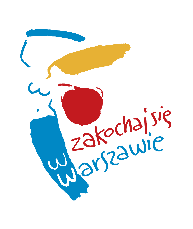 Opis mapy edukacyjnej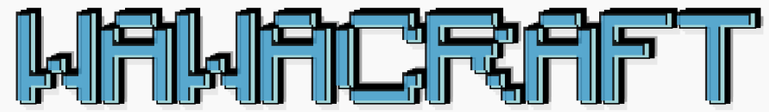 Obszar tematyczny (podkreśl jedno wybrane):EkoWawaCraft (mapa dotycząca zrównoważonego rozwoju Warszawy),SzachoWawaCraft (mapa dotycząca szachów),HistoWawaCraft (mapa dotycząca historii Warszawy).Tytuł mapy:………………………………………………………………………………………………………………………………………………………..Cele:Ogólne:……………………………………………………………………………………………………………………………………….,…………………………………………………………………………………………………………………………..….……...,Szczegółowe:……………………………………………………………………………………………………………………..……………….,………………………………………………………………………………………………………………………………..…….,……………………………………………………………………………………………………………………………..………..Ogólny opis mapy:………………………………………………………………………………………………………………………………………………………………………………………………………………………………………………………………………………………………………………………………………………………………………………………………………………………………………………………………………………………………………………………………………………………………………………………………………………………………………………………………………………………………………………………………………………………………………………………………………………………………………………………………………………………………………………………………………………………………………………Przebieg gry/kolejne zadania na mapie:(Nazwa pierwszego zadania)…………………………………………………………………………………………………..:opis: ………………………………………………………………………………………………………………………………………………………………………………………………………………………………………………………………………………………………………………………………………………………………………………………………………………………………,praktyczne wskazówki:…………………………………………………………………………………………………………………………………………………………………………………………………………………………………………………………………………………..,tematyczna grafika/grafiki (Print Screen z mapy):(Nazwa drugiego zadania)…………………………………………………………………………………………………..:opis: ………………………………………………………………………………………………………………………………………………………………………………………………………………………………………………………………………………………………………………………………………………………………………………………………………………………………,praktyczne wskazówki:…………………………………………………………………………………………………………………………………………………………………………………………………………………………………………………………………………………..,tematyczna grafika/grafiki (Print Screen z mapy):(Nazwa trzeciego zadania)…………………………………………………………………………………………………..:opis: ………………………………………………………………………………………………………………………………………………………………………………………………………………………………………………………………………………………………………………………………………………………………………………………………………………………………,praktyczne wskazówki:…………………………………………………………………………………………………………………………………………………………………………………………………………………………………………………………………………………..,tematyczna grafika/grafiki  (Print Screen z mapy):Ewentualne uwagi:………………………………………………………………………………………………………………………………………………………………………………………………………………………………………………………………………………………………………………………………………………………………………………………………………………………………………………………………………………………Autorzy:  Zespół ze………………………………………….………………………………………(nazwa szkoły/placówki) w Warszawie. 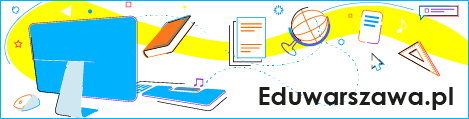 